ҠАРАР                                                                     РЕШЕНИЕ      31 март 2022 й.                           №142	       31 марта 2022 г.О работе Совета сельского поселения Инзерский сельсовет муниципального района Белорецкий район  Республики Башкортостан в 2021 годуЗаслушав и обсудив информацию Главы сельского поселения Инзерский сельсовет муниципального района Белорецкий район Республики Башкортостан о работе Совета муниципального района Белорецкий район Республики Башкортостан в 2021 году СОВЕТ СЕЛЬСКОГО ПОСЕЛЕНИЯ ИНЗЕРСКИЙ СЕЛЬСОВЕТ МУНИЦИПАЛЬНОГО РАЙОНА БЕЛОРЕЦКИЙ РАЙОН РЕСПУБЛИКИ БАШКОРТОСТАН  РЕШИЛ:Отчет Главы сельского поселения Инзерский сельсовет муниципального района Белорецкий район о работе Совета сельского поселения Инзерский сельсовет муниципального района Белорецкий район Республики Башкортостан в 2021 году принять к сведению.Рекомендовать постоянным комиссиям и депутатам Совета сельского поселения Инзерский сельсовет муниципального района Белорецкий район Республики Башкортостан в 2021 году:2.1. Обратить особое внимание на мониторинг действующего законодательства в целях своевременного приведения муниципальных нормативных актов в соответствие с изменениями федерального и республиканского законодательства;2.2. Депутатам Совета регулярно проводить работу с избирателями в своих избирательных округах по разъяснению и информированию жителей о работе Совета и мероприятиях, проводимых на территории сельского поселения Инзерский сельсовет муниципального района Белорецкий район Республики Башкортостан. 2.3. Обеспечить более тесное взаимодействие Совета сельского поселения Инзерский сельсовет с общественными объединениями, населением сельского поселения Инзерский сельсовет муниципального района Белорецкий район.3. Контроль за выполнением настоящего решения возложить на председателей постоянных комиссий Совета сельского поселения Инзерский сельсовет муниципального района Белорецкий район Республики Башкортостан.Глава сельского поселения                                                           А.В. КучербаеваБАШҠОРТОСТАН РЕСПУБЛИКАЋЫБЕЛОРЕТ РАЙОНЫмуниципаль районЫНЫңИНЙәР АУЫЛ СОВЕТЫАУЫЛ БИЛәМәһЕСОВЕТЫ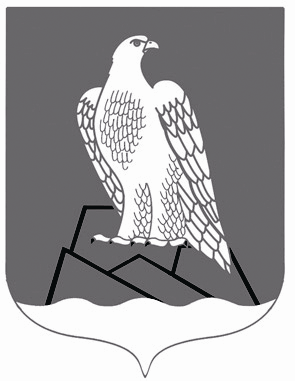 СОВЕТСЕЛЬСКОГО ПОСЕЛЕНИЯИНЗЕРСКИЙ СЕЛЬСОВЕТ Муниципального района Белорецкий район РЕСПУБЛИКИ БАШКОРТОСТАН